         MINISTERE DE LA JEUNESSE ET DES SPORTS        cerfa 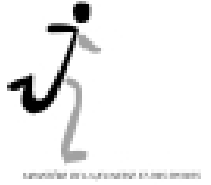                                     Code de l'Action Sociale et des Familles                                                          N° 10008*02 CETTE FICHE PERMET DE RECUEILLIR DES INFORMATIONS UTILES PENDANT LE SÉJOUR DE L'ENFANT ; ELLE ÉVITE DE VOUS DÉMUNIR DE SON CARNET DE SANTÉ ET VOUS SERA RENDUE À LA FIN DU SÉJOUR. 2 - VACCINATIONS (se référer au carnet de santé ou aux certificats de vaccinations de l'enfant). SI L'ENFANT N'A PAS LES VACCINS OBLIGATOIRES JOINDRE UN CERTIFICAT MÉDICAL DE CONTRE-INDICATION ATTENTION : LE VACCIN ANTI-TÉTANIQUE NE PRÉSENTE AUCUNE CONTRE-INDICATION - RENSEIGNEMENTS MÉDICAUX CONCERNANT L'ENFANT L'enfant suit-il un traitement médical pendant le séjour ? oui    non  Si oui joindre une ordonnance récente et les médicaments correspondants (boîtes de médicaments dans leur emballage d'origine marquées au nom de l'enfant avec la notice)                                        Aucun médicament ne pourra être pris sans ordonnance. 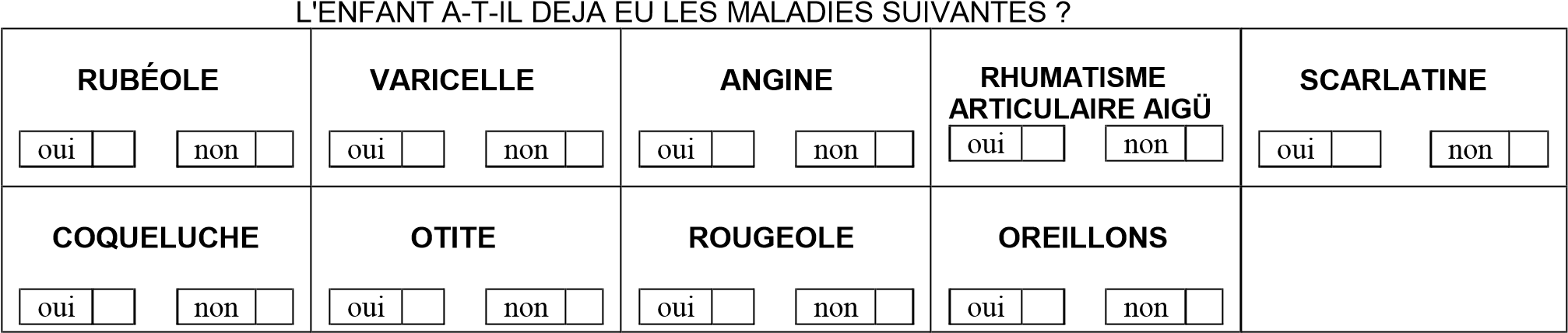 ALLERGIES : ASTHME oui       non                   MÉDICAMENTEUSES        oui        non                            ALIMENTAIRES   oui    non        AUTRES ______________________________ PRÉCISEZ LA CAUSE DE L'ALLERGIE ET LA CONDUITE À TENIR (si automédication le signaler) ___________________________________________________________________________________________________ ___________________________________________________________________________________________________ INDIQUEZ CI-APRÈS : LES DIFFICULTÉS DE SANTÉ (MALADIE, ACCIDENT, CRISES CONVULSIVES, HOSPITALISATION, OPÉRATION, RÉÉDUCATION) EN PRÉCISANT LES DATES ET LES PRÉCAUTIONS À PRENDRE.) ___________________________________________________________________________________________________ ___________________________________________________________________________________________________ ___________________________________________________________________________________________________ - RECOMMANDATIONS UTILES DES PARENTS VOTRE ENFANT PORTE-T-IL DES LENTILLES, DES LUNETTES, DES PROTHÈSES AUDITIVES, DES PROTHÈSES DENTAIRES, ETC…PRÉCISEZ. ___________________________________________________________________________________________________ ___________________________________________________________________________________________________ ___________________________________________________________________________________________________ ___________________________________________________________________________________________________ ___________________________________________________________________________________________________ ___________________________________________________________________________________________________ L’ENFANT MOUILLE-T-IL SON LIT ? S’IL S’AGIT DUNE FILLE EST-ELLE RÉGLÉE ? - RESPONSABLE DE L'ENFANT NOM __________________________________________________ PRÉNOM ___________________________________ ADRESSE (PENDANT LE SÉJOUR ______________________________________________________________________ ___________________________________________________________________________________________________ ___________________________________________________________________________________________________ Numéros de téléphone : Mère : domicile : __________________ 	portable : __________________ 	travail : __________________ Père : domicile : __________________ 	portable : __________________ 	travail : ___________________ NOM ET TÉL. DU MÉDECIN TRAITANT (FACULTATIF) ______________________________________________________________ Je soussigné(e), _____________________________________________________ responsable légal de l’enfant, déclare exacts les renseignements portés sur cette fiche et autorise le responsable du séjour à prendre, le cas échéant, toutes mesures (traitement médical, hospitalisation, intervention chirurgicale) rendues nécessaires par l'état de l'enfant. J’autorise également, si nécessaire, le directeur du séjour à faire sortir mon enfant de l’hôpital après une hospitalisation. N° de sécurité sociale : _______________________________ Date :                                                              Signature :   FICHE SANITAIRE        DE LIAISON 1 – ENFANT NOM : _____________________________ PRÉNOM : __________________________ DATE DE NAISSANCE : _______________ GARÇON         FILLE       VACCINS OBLIGATOIRES Oui Non DATES DES DERNIERS RAPPELS VACCINS RECOMMANDÉS DATES Diphtérie Hépatite B Tétanos Rubéole Oreillons Rougeole Poliomyélite Coqueluche Ou DT polio BCG Ou Tétracoque Autres (préciser) NON OCCASIONNELLEMENT OUI NON OUI 